Completed applications, payment, and accompanying documentation can be submitted via fax, email, or US Mail.   Email: ejuarez@ccrcca.org 					By mail:  Child Care Resource Center (CCRC)             	        		 Communications Department              	        		 20001 Prairie Street                          		 Chatsworth, CA 91311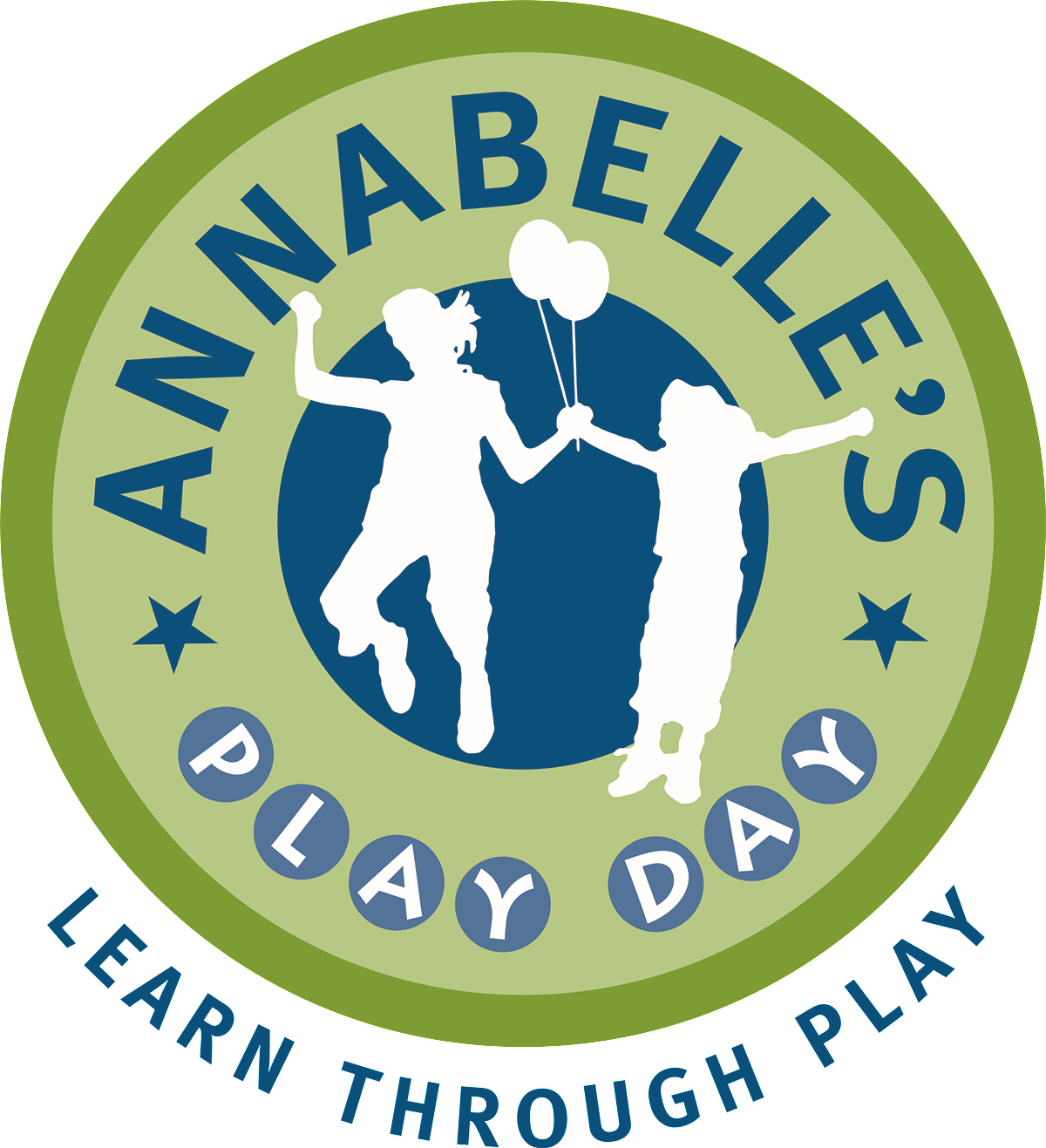 APPLICANT DETAILSAPPLICANT DETAILSBusiness/Organization/Group  _______________________________________________________Business/Organization/Group  _______________________________________________________Business/Organization/Group  _______________________________________________________Business/Organization/Group  _______________________________________________________Business/Organization/Group  _______________________________________________________Business/Organization/Group  _______________________________________________________Business/Organization/Group  _______________________________________________________Business/Organization/Group  _______________________________________________________Business/Organization/Group  _______________________________________________________Business/Organization/Group  _______________________________________________________Business/Organization/Group  _______________________________________________________Business/Organization/Group  _______________________________________________________Business/Organization/Group  _______________________________________________________Business/Organization/Group  _______________________________________________________Business/Organization/Group  _______________________________________________________Business/Organization/Group  _______________________________________________________Business/Organization/Group  _______________________________________________________Business/Organization/Group  _______________________________________________________Contact Person   ___________________________ Contact Person   ___________________________ Contact Person   ___________________________ Contact Person   ___________________________ Contact Person   ___________________________ Contact Person   ___________________________ Contact Person   ___________________________ Contact Person   ___________________________ Address ____________________________________________City__________________ Zip____________Address ____________________________________________City__________________ Zip____________Address ____________________________________________City__________________ Zip____________Address ____________________________________________City__________________ Zip____________Address ____________________________________________City__________________ Zip____________Address ____________________________________________City__________________ Zip____________Address ____________________________________________City__________________ Zip____________Address ____________________________________________City__________________ Zip____________Address ____________________________________________City__________________ Zip____________Address ____________________________________________City__________________ Zip____________Address ____________________________________________City__________________ Zip____________Address ____________________________________________City__________________ Zip____________Address ____________________________________________City__________________ Zip____________Address ____________________________________________City__________________ Zip____________Address ____________________________________________City__________________ Zip____________Address ____________________________________________City__________________ Zip____________Address ____________________________________________City__________________ Zip____________Address ____________________________________________City__________________ Zip____________Phone ______________________________________________Phone ______________________________________________Phone ______________________________________________Phone ______________________________________________Phone ______________________________________________Phone ______________________________________________Phone ______________________________________________Phone ______________________________________________Phone ______________________________________________Phone ______________________________________________FaxFax_____________________________________________________________________________________________________________________________Email ________________________________________________Email ________________________________________________Email ________________________________________________Email ________________________________________________Email ________________________________________________Email ________________________________________________Email ________________________________________________Email ________________________________________________Email ________________________________________________Email ________________________________________________WebsiteWebsite__________________________________________________________________________________________________________________________________________________________________BOOTH SPACE (10’x10’) includes one 6’ table & two chairs.  BOOTH SPACE (10’x10’) includes one 6’ table & two chairs.  BOOTH SPACE (10’x10’) includes one 6’ table & two chairs.  BOOTH SPACE (10’x10’) includes one 6’ table & two chairs.  BOOTH SPACE (10’x10’) includes one 6’ table & two chairs.  BOOTH SPACE (10’x10’) includes one 6’ table & two chairs.  BOOTH SPACE (10’x10’) includes one 6’ table & two chairs.  BOOTH SPACE (10’x10’) includes one 6’ table & two chairs.  BOOTH SPACE (10’x10’) includes one 6’ table & two chairs.  BOOTH SPACE (10’x10’) includes one 6’ table & two chairs.  BOOTH SPACE (10’x10’) includes one 6’ table & two chairs.  BOOTH SPACE (10’x10’) includes one 6’ table & two chairs.  BOOTH SPACE (10’x10’) includes one 6’ table & two chairs.  BOOTH SPACE (10’x10’) includes one 6’ table & two chairs.  BOOTH SPACE (10’x10’) includes one 6’ table & two chairs.  BOOTH SPACE (10’x10’) includes one 6’ table & two chairs.  BOOTH SPACE (10’x10’) includes one 6’ table & two chairs.  BOOTH SPACE (10’x10’) includes one 6’ table & two chairs.  DOCUMENTS   The following documentation must be submitted with your application:DOCUMENTS   The following documentation must be submitted with your application:DOCUMENTS   The following documentation must be submitted with your application:DOCUMENTS   The following documentation must be submitted with your application:DOCUMENTS   The following documentation must be submitted with your application:DOCUMENTS   The following documentation must be submitted with your application:DOCUMENTS   The following documentation must be submitted with your application:DOCUMENTS   The following documentation must be submitted with your application:DOCUMENTS   The following documentation must be submitted with your application:DOCUMENTS   The following documentation must be submitted with your application:DOCUMENTS   The following documentation must be submitted with your application:DOCUMENTS   The following documentation must be submitted with your application:DOCUMENTS   The following documentation must be submitted with your application:DOCUMENTS   The following documentation must be submitted with your application:DOCUMENTS   The following documentation must be submitted with your application:DOCUMENTS   The following documentation must be submitted with your application:DOCUMENTS   The following documentation must be submitted with your application:Vendors      Proof of Liability Insurance (detailed in guidelines), CA State Franchise Resale LicenseVendors      Proof of Liability Insurance (detailed in guidelines), CA State Franchise Resale LicenseVendors      Proof of Liability Insurance (detailed in guidelines), CA State Franchise Resale LicenseVendors      Proof of Liability Insurance (detailed in guidelines), CA State Franchise Resale LicenseVendors      Proof of Liability Insurance (detailed in guidelines), CA State Franchise Resale LicenseVendors      Proof of Liability Insurance (detailed in guidelines), CA State Franchise Resale LicenseVendors      Proof of Liability Insurance (detailed in guidelines), CA State Franchise Resale LicenseVendors      Proof of Liability Insurance (detailed in guidelines), CA State Franchise Resale LicenseVendors      Proof of Liability Insurance (detailed in guidelines), CA State Franchise Resale LicenseVendors      Proof of Liability Insurance (detailed in guidelines), CA State Franchise Resale LicenseVendors      Proof of Liability Insurance (detailed in guidelines), CA State Franchise Resale LicenseVendors      Proof of Liability Insurance (detailed in guidelines), CA State Franchise Resale LicenseVendors      Proof of Liability Insurance (detailed in guidelines), CA State Franchise Resale LicenseVendors      Proof of Liability Insurance (detailed in guidelines), CA State Franchise Resale LicenseVendors      Proof of Liability Insurance (detailed in guidelines), CA State Franchise Resale LicenseVendors      Proof of Liability Insurance (detailed in guidelines), CA State Franchise Resale LicenseVendors      Proof of Liability Insurance (detailed in guidelines), CA State Franchise Resale LicenseVendors      Proof of Liability Insurance (detailed in guidelines), CA State Franchise Resale LicenseNon-Profits IRS Tax Exempt Designation LetterNon-Profits IRS Tax Exempt Designation LetterNon-Profits IRS Tax Exempt Designation LetterNon-Profits IRS Tax Exempt Designation LetterNon-Profits IRS Tax Exempt Designation LetterNon-Profits IRS Tax Exempt Designation LetterNon-Profits IRS Tax Exempt Designation LetterNon-Profits IRS Tax Exempt Designation LetterNon-Profits IRS Tax Exempt Designation LetterNon-Profits IRS Tax Exempt Designation LetterNon-Profits IRS Tax Exempt Designation LetterNon-Profits IRS Tax Exempt Designation LetterNon-Profits IRS Tax Exempt Designation LetterNon-Profits IRS Tax Exempt Designation LetterNon-Profits IRS Tax Exempt Designation LetterNon-Profits IRS Tax Exempt Designation LetterNon-Profits IRS Tax Exempt Designation LetterNon-Profits IRS Tax Exempt Designation LetterBOOTH SPACE 10’x10’ includes one 6’ table & two chairs. BOOTH SPACE 10’x10’ includes one 6’ table & two chairs. BOOTH SPACE 10’x10’ includes one 6’ table & two chairs. BOOTH SPACE 10’x10’ includes one 6’ table & two chairs. BOOTH SPACE 10’x10’ includes one 6’ table & two chairs. BOOTH SPACE 10’x10’ includes one 6’ table & two chairs. BOOTH SPACE 10’x10’ includes one 6’ table & two chairs. BOOTH SPACE 10’x10’ includes one 6’ table & two chairs. BOOTH SPACE 10’x10’ includes one 6’ table & two chairs. BOOTH SPACE 10’x10’ includes one 6’ table & two chairs. BOOTH SPACE 10’x10’ includes one 6’ table & two chairs. BOOTH SPACE 10’x10’ includes one 6’ table & two chairs. BOOTH SPACE 10’x10’ includes one 6’ table & two chairs. BOOTH SPACE 10’x10’ includes one 6’ table & two chairs. BOOTH SPACE 10’x10’ includes one 6’ table & two chairs. BOOTH SPACE 10’x10’ includes one 6’ table & two chairs. BOOTH SPACE 10’x10’ includes one 6’ table & two chairs. BOOTH SPACE 10’x10’ includes one 6’ table & two chairs. Tents & Table Covers not included.Tents & Table Covers not included.Tents & Table Covers not included.Tents & Table Covers not included.Tents & Table Covers not included.Business or Vendor (Merchant) Business or Vendor (Merchant) Business or Vendor (Merchant)  $ 100.00  $ 100.00  $ 100.00  $ 100.00  $ 100.00  $ 100.00  $ 100.00 Non-Profit Organization:Non-Profit Organization:Non-Profit Organization:No chargeNo chargeNo chargeNo chargeNo chargeNo chargeNo chargePAYMENTPAYMENTTotal Due:Total Due:Total Due: $  $  $  $  $  $  $ Check  ______ payable to Child Care Resource Center (CCRC)Check  ______ payable to Child Care Resource Center (CCRC)Check  ______ payable to Child Care Resource Center (CCRC)Check  ______ payable to Child Care Resource Center (CCRC)Check  ______ payable to Child Care Resource Center (CCRC)Check  ______ payable to Child Care Resource Center (CCRC)Check  ______ payable to Child Care Resource Center (CCRC)Check  ______ payable to Child Care Resource Center (CCRC)Check  ______ payable to Child Care Resource Center (CCRC)Check  ______ payable to Child Care Resource Center (CCRC)Check  ______ payable to Child Care Resource Center (CCRC)Check  ______ payable to Child Care Resource Center (CCRC)MasterCard  ____       Visa   _____MasterCard  ____       Visa   _____MasterCard  ____       Visa   _____MasterCard  ____       Visa   _____MasterCard  ____       Visa   _____MasterCard  ____       Visa   _____MasterCard  ____       Visa   _____MasterCard  ____       Visa   _____MasterCard  ____       Visa   _____MasterCard  ____       Visa   _____MasterCard  ____       Visa   _____MasterCard  ____       Visa   _____Name on Card _____________________________________Name on Card _____________________________________Name on Card _____________________________________Name on Card _____________________________________Name on Card _____________________________________Name on Card _____________________________________Name on Card _____________________________________Name on Card _____________________________________Name on Card _____________________________________Name on Card _____________________________________Name on Card _____________________________________Name on Card _____________________________________Card Number ______________________________________Card Number ______________________________________Card Number ______________________________________Card Number ______________________________________Card Number ______________________________________Card Number ______________________________________Card Number ______________________________________Card Number ______________________________________Card Number ______________________________________Card Number ______________________________________Card Number ______________________________________Card Number ______________________________________Exp. Month/Year____ /________ /________ /____3 digit CSC3 digit CSC3 digit CSC__  __  ____  __  __Billing      __________________  St _____   Zip __________Billing      __________________  St _____   Zip __________Billing      __________________  St _____   Zip __________Billing      __________________  St _____   Zip __________Billing      __________________  St _____   Zip __________Billing      __________________  St _____   Zip __________Billing      __________________  St _____   Zip __________Billing      __________________  St _____   Zip __________Billing      __________________  St _____   Zip __________Billing      __________________  St _____   Zip __________Billing      __________________  St _____   Zip __________Billing      __________________  St _____   Zip __________Billing      __________________  St _____   Zip __________Billing      __________________  St _____   Zip __________Billing      __________________  St _____   Zip __________Billing      __________________  St _____   Zip __________Billing      __________________  St _____   Zip __________Billing      __________________  St _____   Zip __________Cardholder Signature ____________________________________________Cardholder Signature ____________________________________________Cardholder Signature ____________________________________________Cardholder Signature ____________________________________________Cardholder Signature ____________________________________________Cardholder Signature ____________________________________________Cardholder Signature ____________________________________________Cardholder Signature ____________________________________________Cardholder Signature ____________________________________________Cardholder Signature ____________________________________________Cardholder Signature ____________________________________________Cardholder Signature ____________________________________________Date ______________Date ______________Date ______________Date ______________Date ______________